					2018-2019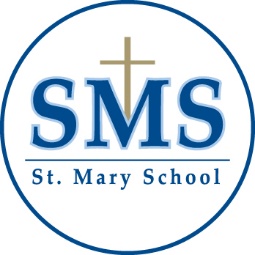 				Parish Verification FormTHIS FORM MUST BE RETURNED TO THE SCHOOL TO QUALIFY FOR IN-PARISH TUITION RATES.Family Last Name							   Parish				Student’s Name(s)								    Grade						  								    Grade						  								    Grade						  								    Grade			Address														Home Phone													Parent/Guardian Name(s)											YOU MUST TAKE THIS TO YOUR PARISH OFFICE TO HAVE COMPLETED BEFORE RETURNING IT TO SCHOOL.We will support the above student(s) for the school year 2018-19.  The family is registered and contributing according to our parish guidelines for support.Authorized Signature												Printed Name													Date															